Witam serdecznie, dziś karty pracyna dzień 27.05.2020Mam nadzieje, że miło spędziliście wczorajszy dzień i że nikt z was nie zapomniał złożyć życzeń swojej mamie.Dziś trochę matematyki i gotowaniaZadanie nr 1.Oblicz i wykonaj równania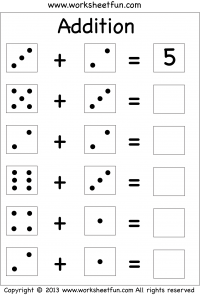 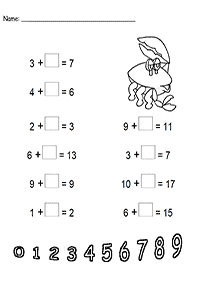 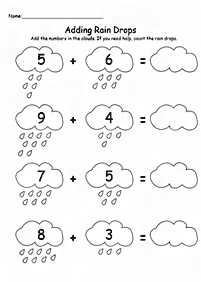 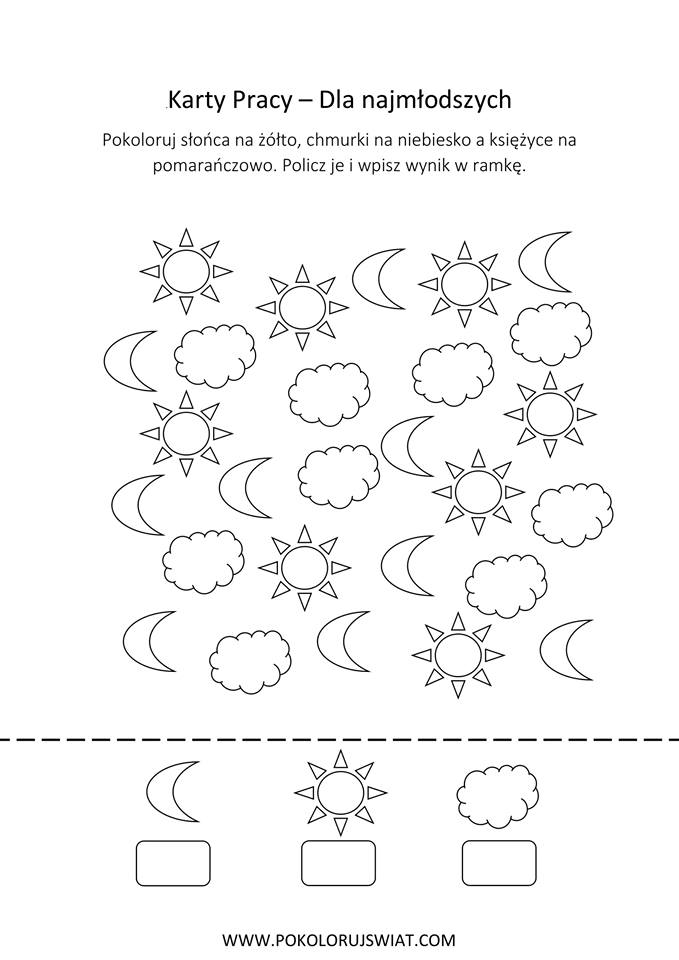 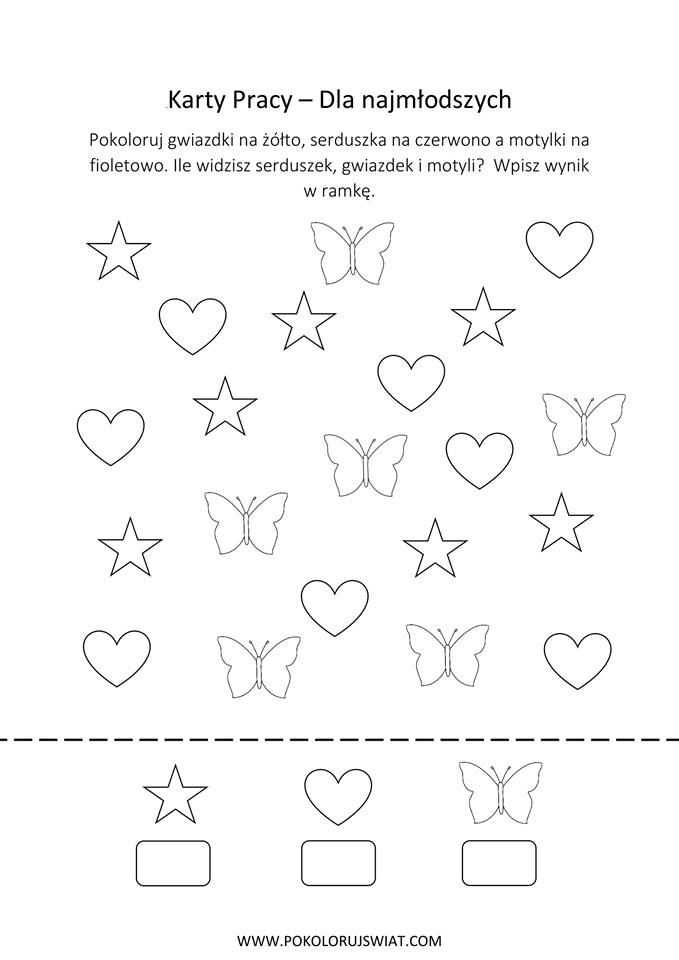 Zadanie nr 2.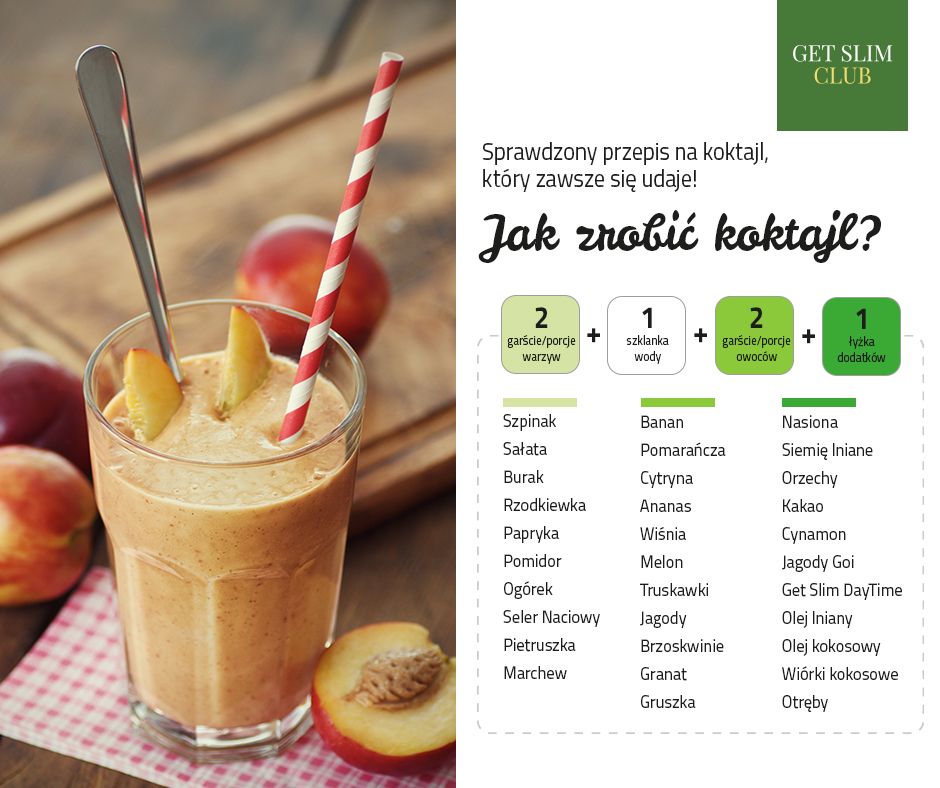  Macie tutaj  listę produktów które pasują smakami do siebie. Możecie wybrać  teraz jaki koktajl chcecie zrobić. Pamiętajcie, że przed przystąpieniem do pracy musicie umyć ręce owoce i warzywa.Do koktajlu będzie nam potrzebny blender i szklanka. Owoce lub warzywa po umyciu kroimy na małe kawałki i wszystko blend ujemy. Życzę smacznegoZadanie nr 3Zadanie od p,JędryczkiZad.1. Nie zapomnij o swojej Mamie. Narysuj na kartonie serce wytnij. Następnie owijaj włóczką serce tak jak na obrazku. I gotowy prezent dla mamy. Miłej pracy 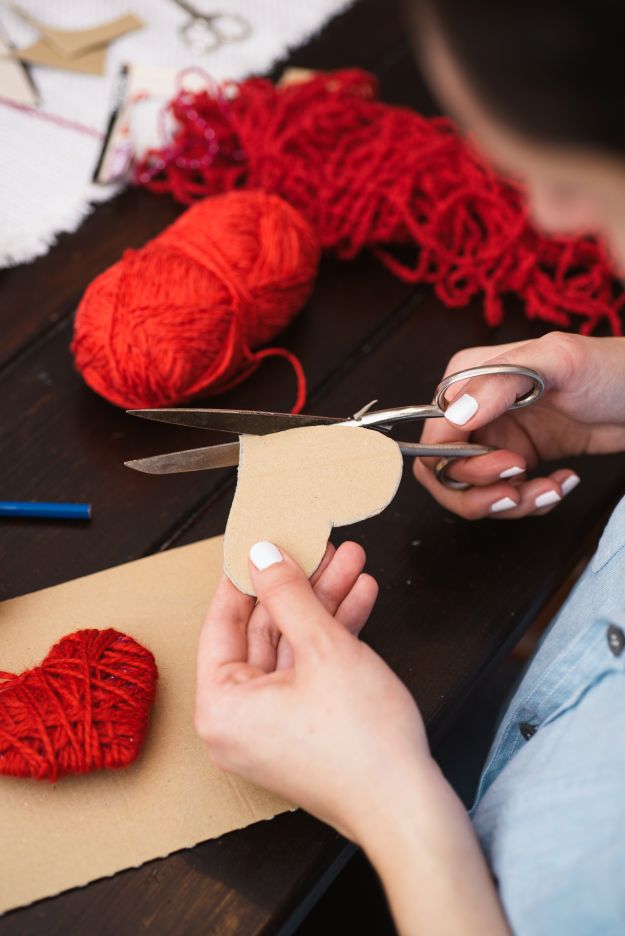 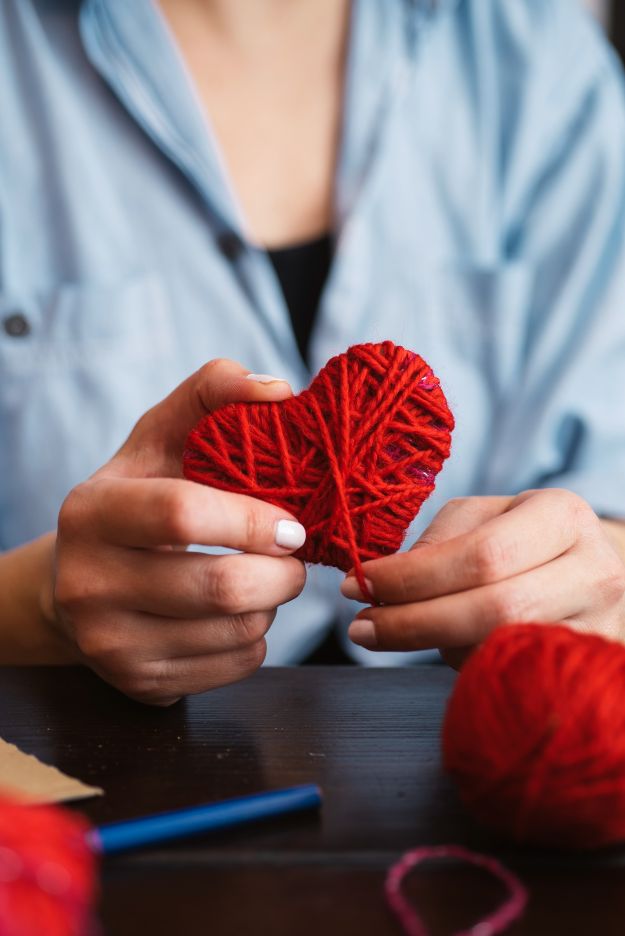 